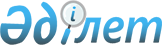 О внесении изменений в единую Товарную номенклатуру внешнеэкономической деятельности Евразийского экономического союза, Единый таможенный тариф Евразийского экономического союза и в некоторые акты, входящие в право Евразийского экономического союза, в отношении гражданских вертолетовРешение Совета Евразийской экономической комиссии от 9 августа 2016 года № 62.
      В соответствии со статьями 42 и 45 Договора о Евразийском экономическом союзе от 29 мая 2014 года и приложения № 1 к Регламенту работы Евразийской экономической комиссии, утвержденному Решением Высшего Евразийского экономического совета от 23 декабря 2014 г. № 98, пунктом 46 приложения № 3 к Договору от 10 октября 2014 года о присоединении Республики Армения к Договору о Евразийском экономическом союзе от 29 мая 2014 года и пунктом 48 приложения № 1 к Протоколу от 8 мая 2015 года об условиях и переходных положениях по применению Кыргызской Республикой Договора о Евразийском экономическом союзе от 29 мая 2014 года, отдельных международных договоров, входящих в право Евразийского экономического союза, и актов органов Евразийского экономического союза в связи с присоединением Кыргызской Республики к Договору о Евразийском экономическом союзе от 29 мая 2014 года Совет Евразийской экономической комиссии решил:
      1. Утратил силу решением Совета Евразийской экономической комиссии от 14.09.2021 № 80 (вводится в действие с 01.01.2022).


      2. В позиции с кодом УН подраздела 1.1 классификатора льгот по уплате таможенных платежей (Приложение 7), утвержденного Решением Комиссии Таможенного союза от 20 сентября 2010 г. № 378, слова "подсубпозицию 8802 11 000 1" заменить словами "подсубпозиции 8802 11 000 2 и 8802 11 000 3".
      3. В перечне чувствительных товаров, в отношении которых решение об изменении ставки ввозной таможенной пошлины принимается Советом Евразийской экономической комиссии, утвержденном Решением Высшего Евразийского экономического совета от 8 мая 2015 г. № 16, позицию с кодом 8802 11 000 1 ТН ВЭД ЕАЭС заменить позициями следующего содержания:
      4. Установить, что в целях реализации подпункта 2 пункта 44 приложения № 3 к Договору от 10 октября 2014 года о присоединении Республики Армения к Договору о Евразийском экономическом союзе от 29 мая 2014 года и подпункта 2 пункта 46 приложения № 1 к Протоколу от 8 мая 2015 года об условиях и переходных положениях по применению Кыргызской Республикой Договора о Евразийском экономическом союзе от 29 мая 2014 года, отдельных международных договоров, входящих в право Евразийского экономического союза, и актов органов Евразийского экономического союза в связи с присоединением Кыргызской Республики к Договору о Евразийском экономическом союзе от 29 мая 2014 года, а также в связи с внесением изменений в единую Товарную номенклатуру внешнеэкономической деятельности Евразийского экономического союза под подсубпозицией 8802 11 000 1 ТН ВЭД ЕАЭС, указанной в данных подпунктах, понимаются подсубпозиции 8802 11 000 2 и 8802 11 000 3 ТН ВЭД ЕАЭС.
      5. Настоящее Решение вступает в силу по истечении 10 календарных дней с даты его официального опубликования, но не ранее 2 сентября 2016 г.  Члены Совета Евразийской экономической комиссии: ПОДСУБПОЗИЦИЯ,
исключаемая из единой Товарной номенклатуры внешнеэкономической
деятельности Евразийского экономического союза
      Сноска. Утратило силу решением Совета Евразийской экономической комиссии от 14.09.2021 № 80 (вводится в действие с 01.01.2022). ПОДСУБПОЗИЦИИ,
включаемые в единую Товарную номенклатуру внешнеэкономической
деятельности Евразийского экономического союза
      Сноска. Утратило силу решением Совета Евразийской экономической комиссии от 14.09.2021 № 80 (вводится в действие с 01.01.2022). СТАВКИ
ввозных таможенных пошлин Единого таможенного тарифа
Евразийского экономического союза
      Сноска. Утратило силу решением Совета Евразийской экономической комиссии от 14.09.2021 № 80 (вводится в действие с 01.01.2022).
					© 2012. РГП на ПХВ «Институт законодательства и правовой информации Республики Казахстан» Министерства юстиции Республики Казахстан
				
"8802 11 000 2
– – – – с массой пустого снаряженного аппарата не более 1000 кг 
8802 11 000 3
– – – – прочие".
От
Республики
Армения
От
Республики
Беларусь
От
Республики
Казахстан
От
Кыргызской
Республики
От
Российской
Федерации
В. Габриелян
В. Матюшевский
Б. Сагинтаев
О. Панкратов
И. Шувалов ПРИЛОЖЕНИЕ № 1
к Решению Совета
Евразийской экономической комиссии
от 9 августа 2016 г. № 62ПРИЛОЖЕНИЕ № 2
к Решению Совета
Евразийской экономической комиссии
от 9 августа 2016 г. № 62ПРИЛОЖЕНИЕ № 3
к Решению Совета
Евразийской экономической комиссии
от 9 августа 2016 г. № 62